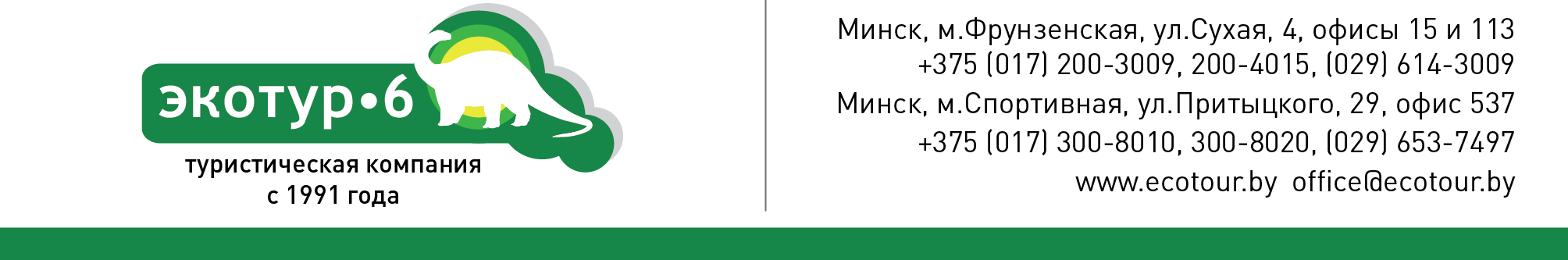 Белорусская мозаикаЗалесье – Сморгонь – Солы – Островец - ГервятыДаты экскурсии: 15.08.19, 17.08.19, 22.08.19, 24.08.19, 31.08.19, 05.09.19, 07.09.19, 12.09.19, 14.09.19, 19.09.19, 21.09.19, 26.09.19, 28.09.19, 03.10.19, 05.10.19, 10.10.19, 12.10.19, 17.10.19, 19.10.19, 24.10.19, 26.10.19, 31.10.19, 02.11.19             Старовиленский шлях, минуя древние города Заславль и Молодечно, ведет нас в северо-западную часть Беларуси, наделенную природой пейзажами завораживающей, элегической красоты. И усадьба ЗАЛЕСЬЕ — лучшее тому подтверждение. Именно здесь провел 20 лет своей бурной жизни Михал Клеофас Огинский — государственный и общественный деятель, дипломат, композитор, мемуарист, автор знаменитого полонеза "Прощание с родиной"… 250-летие со дня его рождения включено в Календарь ЮНЕСКО 2015 года. Реставрированный дворец Огинского, в окружении живописного пейзажного парка, станет своеобразной театральной сценой для анимационного представления о Залесье — "усадьбе муз", как ее именовали в свое время восторженные современники.
             Рядом с усадьбой располагается город СМОРГОНЬ, который известен как своим уникальным кальвинистским "сбором" XVII столетия — ныне костелом Св. Михаила, так и тем, что во время Первой мировой войны этот город, находясь 810 дней на линии фронта, принимал на себя жестокие удары военного лихолетья, о чем и сегодня говорят многочисленные доты в его окрестностях и единственный в Беларуси мемориал, посвященный событиям этой всеевропейской истории.ОБЕД.
            Далее открывается череда выразительных памятников культового зодчества XVII-XX веков. Скульптурный, исполненный в стиле постмодерна костел в СОЛАХ построен в начале XX в. и сохранил в интерьере неповторимые настенные росписи на новозаветные темы. Продолжится пу-тешествие воспоминаниями о знаменитом "беловолосом консуле" в Японии — уроженце Беларуси Иосифе Гошкевиче, похороненном в ОСТРОВЦЕ у стен одного из здешних костелов ХVIII-XIX вв. с уникальным собранием икон восточного и западного письма. В известных еще с XIII ст. ГЕРВЯТАХ поражает своим огромным и неповторимо грациозным силуэтом костел Святой Троицы — "каменный хорал Средневековья", один из самых монументальных храмов Беларуси. Посещение костела, осмотр его выразительных интерьеров. Этот храм — один из самых великолепных храмов Беларуси. Осмотр изысканной ландшафтной композиции вокруг храма добавит немало живых красок в эту впечатляющую масштабом увиденного "мозаику". Стоимость программы составляет: 65  бел. руб.62 бел.руб.—дети (школьники)до 16 лет.Стоимость программы может меняться, см. www.e6.by /Беларусь/В стоимость входит:Транспортное обслуживание по маршруту (автобус еврокласса)Экскурсионное сопровождение по маршрутуЭкскурсия-анимация «Залесская усадьба муз» с входными билетамиОбед в ресторане 
